Rotational Dynamics 5 – Rotational Inertia, Angular Momentum and Kinetic EnergyIn the previous section we explored the _______________ of rotational motion, in this section we explore the ________________ of rotational motion. Newton’s Second Law: But remember in this unit we also explored ______________! If an object is rotating in a circle _______.									Units for moment of inertia are _________.And because…Mass DistributionDifferent shapes have different ____________ _________________ and as a result have different moments of inertia.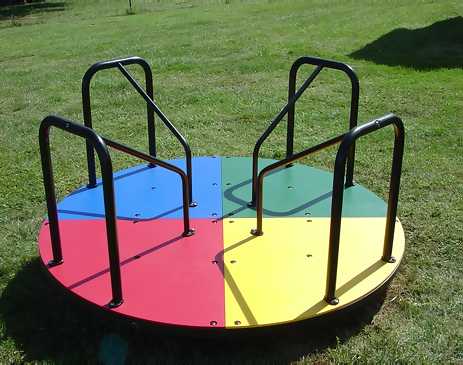 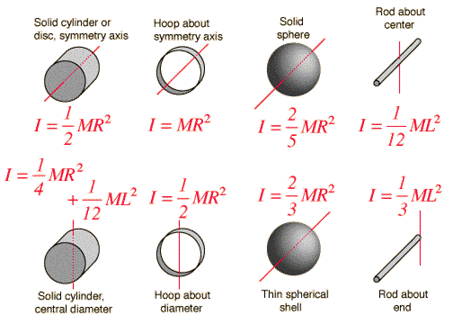 In this unit we have connected our understanding of Linear Kinematics/Dynamics to Rotational Kinematics/Dynamics.  Well why stop there!?Example:If you open two doors with the same dimensions pushing with the same force, the first made of Balsa wood (160 kg/m3) and the second made with Black Ironwood (the densest known wood 1355 kg/m3), which door opens faster?  Why?Name:Linear MomentumAngular MomentumSymbol:Formula:UnitsName:Linear ImpulseAngular ImpulseSymbol:Formula:Units:Name:Linear Kinetic EnergyRotational Kinetic EnergySymbol:Formula:Units:Example:A ball is rolled down a ramp with a height of 5.0 m. What is its velocity at the bottom of the ramp?Assumptions:The ball acts as a…The ball rolls without…Example:A ball is rolled down a ramp with a height of 5.0 m. What is its velocity at the bottom of the ramp?Assumptions:The ball acts as a…The ball rolls without…Example:A ball is rolled down a ramp with a height of 5.0 m. What is its velocity at the bottom of the ramp?Assumptions:The ball acts as a…The ball rolls without…Example:A ball is rolled down a ramp with a height of 5.0 m. What is its velocity at the bottom of the ramp?Assumptions:The ball acts as a…The ball rolls without…